雨课堂个人信息修改方法为了方便后续做培训考勤，请大家按照以下说明修改个人信息。如下图所示，进入【雨课堂】公众号，点击菜单栏里【我的】-【课程】；选择【我】，点击姓名区域；填写“学校-姓名”，身份一栏选择“老师”，填写个人所在单位，点击右上角【保存】。完成个人信息修改。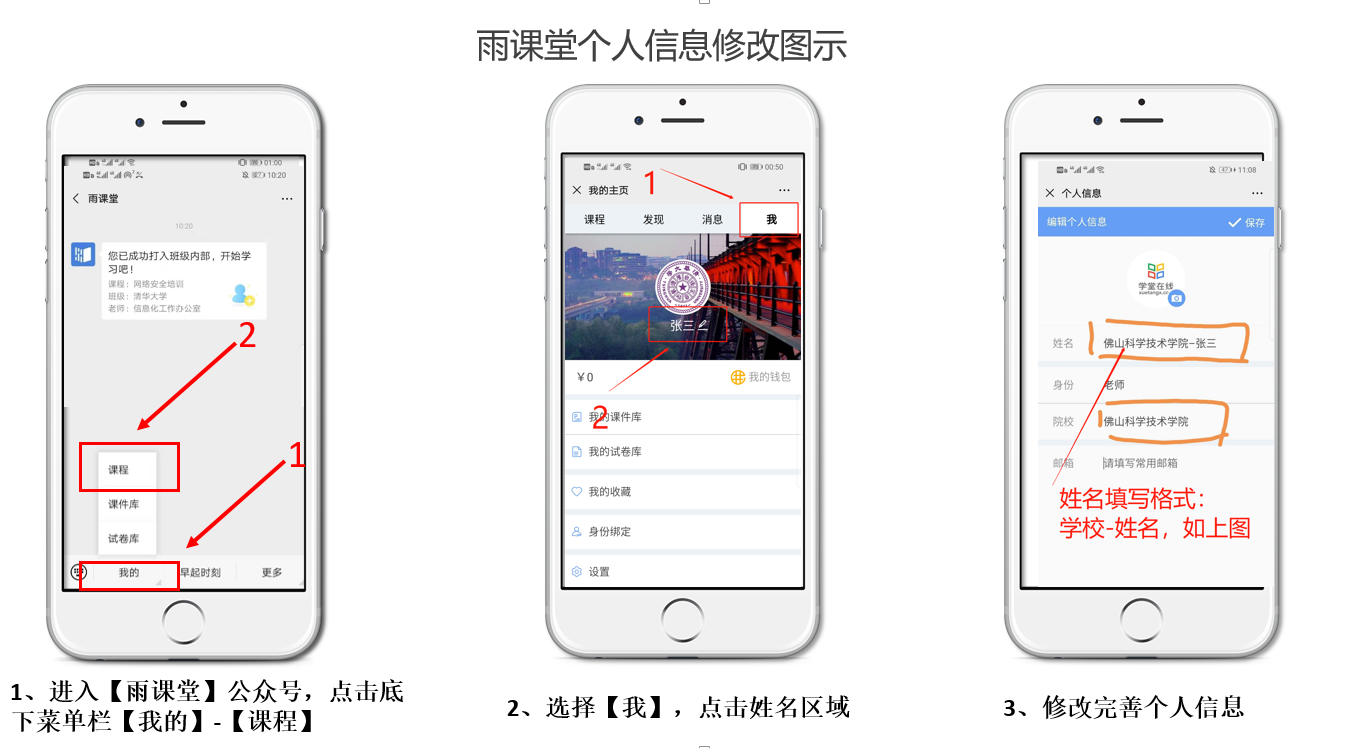 